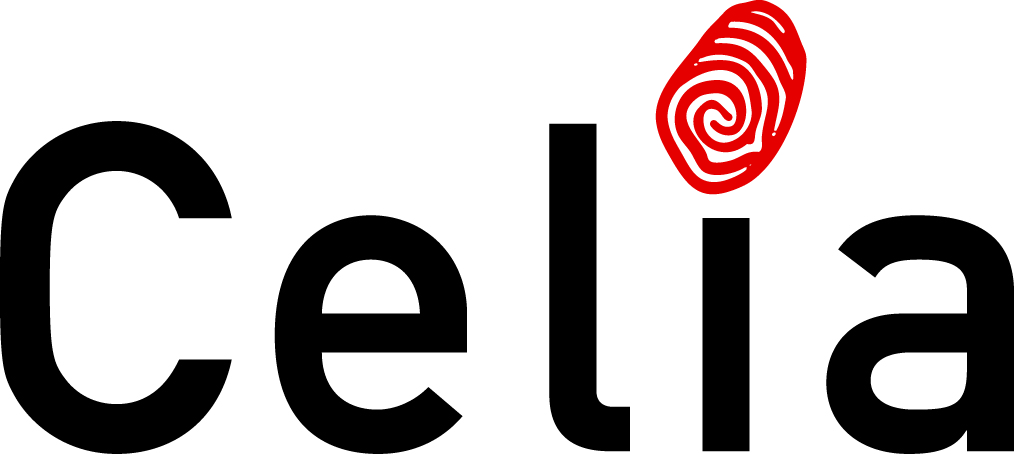 Sisällysluettelo1. Johdanto1.1. Kokoelmapolitiikka1.2. Kokoelmapolitiikan tausta1.3. Politiikan toteuttaminen2. Läpileikkaus asiakaskunnasta3. Aineistojen hankinta ja valinta3.1. Hankintakanavat3.2. Hankintaehdotukset3.3. Yleiset valintaperiaatteet3.4. Rajoitukset3.5. Päällekkäistuotanto3.6. Poistot4. Kuvaus aineistoista ja kokoelmista4.1. Äänikirjat4.2. DaisyTrio -kirjat4.3. Pistekirjat4.4. Elektroniset kirjat4.5. Koskettelukirjat ja Luetaan yhdessä -kirjat4.6. Julkaisuformaattien tulevaisuus4.7. Kokoelman historia5. TaulukotKirjakokoelma 2008 – 2012Kauno- ja tietokirjallisuuden hankinta kirjakokoelmaan 2003 – 2012Aktiivisten asiakkaiden määrän, lainojen ja kirjahankinnan kehitysAktiivisten asiakkaiden määrän ja kokoelman kehitysKokoelman käytön tilastoja1. Johdanto1.1. KokoelmapolitiikkaKokoelmapolitiikassa määritellään mitä aineistoja Celia-kirjastoon hankintaan sekä miten kokoelmia arvioidaan ja kehitetään. Kokoelmapolitiikan tavoitteena on varmistaa, että kokoelma omalta osaltaan toteuttaa Celian toiminta-ajatusta ja strategiaa. Kokoelman tarkoitus on vastata asiakkaiden erilaisiin, usein ristiriitaisiin ja jatkuvasti moninaistuviin tarpeisiin sekä mahdollistaa erilaisten palvelusisältöjen tuottaminen. Päästäkseen päämääräänsä kokoelman tulee olla laaja-alainen ja monipuolinen sekä tasapainoinen suhteessa asiakasryhmien kokoon, lainauskäyttäytymiseen ja tiedontarpeisiin. Lainattava kokoelma ja sen kartuttaminen on keskeinen osa Celian palvelukokonaisuutta.Kokoelmapolitiikassa määritellään lainattavan kauno-, tieto- ja ammattikirjallisuuden hankinta ja kokoelmien kehittäminen. Koulu- ja oppikirjoihin liittyvät linjaukset määritellään tuotantopolitiikassa.Kokoelmapolitiikka laaditaan osana asiakkuudenhallinnan kokonaisstrategiaa. Päävastuu politiikan laatimisesta on asiakkuusjohtajalla. Politiikan hyväksyy johtokunta ja politiikan tarkemmat sovellusohjeet määritellään kirjastossa. Politiikan toteuttamisesta ja tavoitteiden saavuttamisesta vastaa kokoelmapäällikkö. Kokoelmapolitiikka tarkistetaan säännöllisesti. 1.2. Kokoelmapolitiikan tausta Celian toiminnan lähtökohtana on tavoitella ja edistää lukemisesteisten henkilöiden tasa-arvoa kirjallisuuden ja tiedon saannissa. Celian kirjatuotanto ja -tarjonta perustuvat tekijänoikeuslain 17. pykälään, jonka mukaan Celia saa valmistaa saavutettavia kappaleita painetuista kirjoista sellaisia käyttäjiä varten, joille tavallinen painettu kirja ei sovi.Kokoelmapolitiikka nojaa seuraaviin Celian yhteiskunnallisiin vaikutustavoitteisiin: Lukemisesteisten kansalaisten hyvinvoinnin ja elämisenlaadun parantamiseen ja kulttuuriin osallistumisen edistämiseen, tasa-arvoon kirjallisuuden ja tiedon saannissa sekä syrjäytymisen ehkäisemiseen ja aktiivisen kansalaisuuden mahdollistamiseen. Lisäksi kokoelmapolitiikassa otetaan huomioon erityisiä yhteiskuntapoliittisia tavoitteita:Opetusministeriön kirjastopolitiikka 2015 (http://www.minedu.fi/OPM/Julkaisut/2009/kirjasto_ohjelma.html)Kulttuuripolitiikan strategia 2020 http://www.minedu.fi/export/sites/default/OPM/Julkaisut/2009/liitteet/opm12.pdf?lang=fiPääministeri Jyrki Kataisen hallituksen ohjelma 22.6.2011
”Hallituksen lapsi- ja nuorisopolitiikka parantaa nuorten kasvu- ja elinoloja, tukee nuorten aktiivista kansalaisuutta, sosiaalista vahvistamista ja terveitä elämäntapoja sekä tukee nuorten kasvua ja itsenäistymistä. Jokaiselle lapselle ja nuorelle taataan edellytykset ja pääsy osallisuuteen tietoyhteiskunnassa.” (http://valtioneuvosto.fi/hallitus/hallitusohjelma/fi.jsp) Kauno- ja tietokirjallisuuden osalta kokoelmapolitiikkaa ohjaa myös kirjastosta annettu laki. Sen mukaan kirjasto ”tuottaa ja lainaa piste-, ääni-, elektronista ja muuta erikoisvalmisteista kirjastoaineistoa”. Kirjastoaineistolla tarkoitetaan vastaavaa aineistoa, jota yleiset kirjastot hankkivat kokoelmaansa ja lainaavat asiakkailleen. Tekstien muuntopalvelu yksityishenkilöille tai yhteisöille ei sisälly Celian tarjoamaan maksuttomaan palveluun. Kokoelmapolitiikka noudattelee myös Kirjastotyön eettisiä periaatteita (http://kirjastoseura.kaapeli.fi/admin/liitteet/liite_3176).
1.3. Politiikan toteuttaminenPolitiikkaa toteutetaan muiden muassa seuraavilla osa-alueilla: Kirjavalinta on keskeinen keino jolla kokoelman tavoitteet saavutetaan. Kirjat valitaan joko kustantajien ennakkotietojen perusteella tai kirjakaupasta haettujen näytelähetysten perusteella. Valinta perustuu asiakastoiveisiin, aineistolajikohtaisiin rajoituksiin (luku 3) sekä yleisiin valintaperiaatteisiin (luku 4.3.). Kirjavalintaan osallistuvat asiakaspalvelua ja kokoelmatyötä tekevät työntekijät. Aineistojen kuvailun avulla esitellään kirjojen sisältöjä sekä varmistetaan kirjojen löytyminen aineistoluettelosta. Kuvailussa noudatetaan yleisiä kirjastoalan kuvailustandardeja sekä Celian omia sisällönkuvailuperiaatteita.Viestinnän ja markkinoinnin keinoin kokoelma ja sen sisällöt tehdään näkyviksi ja houkutteleviksi. Viestinnän ja markkinoinnin avulla varmistetaan että kiinnostavia ja hyödyllisiä sisältöjä ei jää katveeseen ja myös vanhempi kirjallisuus on esillä. Viestintää ja markkinointia on mm.: uutuusluettelot ja kirjavinkkaus eri muodoissa (verkkopalveluissa, lapsi- ja senioriryhmille, videot, eri asiakasryhmille suunnitellut vinkkipaketit).Kokoelmien hyödyntäminen on aktiivista kokoelman sisältöjen analysointia ja valintaa eri palvelu- ja jakelukanaviin.Kokoelmien arvioinnin tarkoitus on kerätä tietoa kehittämisen tueksi. Osittain tämä tapahtuu luontevana osana muuta kokoelmatyötä, esimerkiksi jokainen valintapäätös on arviointia. Systemaattisemmin tietoa hankitaan keräämällä tilastoja, tekemällä kohdennettuja asiakaskyselyjä sekä evaluoimalla kokoelman sisältöjä. Vuosittain tehtävä asiakastyytyväisyyskysely sekä asiakaspalvelutilanteissa saatu spontaani palaute antavat arvokasta informaatiota kokoelmien kehittämistyöhön.2. Läpileikkaus asiakaskunnastaKohderyhmäKirjaston palveluiden kohderyhmä koostuu henkilöistä, jotka vamman tai sairauden vuoksi eivät voi lukea painettuja kirjoja, esimerkiksi heikkonäköisistä, kuurosokeista, sokeista, lukihäiriöisistä, kehitysvammaisista, afaatikoista ja lihastautia sairastavista.Pohjoismaisen arvion mukaan kohderyhmä on 5 % väestöstä eli 250 000 henkilöä. Kirjastolla on tällä hetkellä asiakkaita 25 000. Kirjastolla on myös yhteisöasiakkaita (kirjastoja, oppilaitoksia, vanhusten palvelutaloja jne.). Eniten potentiaalisia asiakkaita on ikäihmisten ja lukihäiriöisten henkilöiden ryhmässä.3. Aineistojen hankinta ja valinta3.1. HankintakanavatCelian kokoelmiin lisätään vuosittain keskimäärin 1 700 uutta saavutettavaa kirjaa. Hankinta sisältää sekä Celian tuottamat aineistot että valmiina ostetut aineistot. Hankinnassa on päällekkäisiä nimekkeitä, koska sama nimeke voi olla tuotettu useaan eri muotoon. Esimerkiksi vuonna 2012 eri nimekkeitä hankittiin 1 801, kokonaismäärän ollessa 2 231. Hankintasuunnitelma tehdään vuosittain.Celian omassa tuotantoyksikössä valmistetaan kaikki pistekirjat, elektroniset kirjat ja DaisyTrio - kirjat sekä osa äänikirjoista. Suurin osa äänikirjoista tehdään alihankintana eri äänittämöissä. Äänikirjojen alihankinta kilpailutetaan kolmen vuoden välein.Celialla on äänikirjojen suorahankintasopimuksia eri toimijoiden kanssa. Äänikirjojen suorahankinnan tarkoituksena on saada Celian asiakkaiden käyttöön kustannusosakeyhtiöiden tuottamia äänikirjoja. Pitkän tähtäimen tavoitteena on nostaa suorahankinnan osuutta kokonaishankinnasta.Vieraskielistä kirjallisuutta ostetaan tai hankitaan vaihtosopimuksilla myös ulkomailta Celian sisarkirjastoista.Lahjoituksista kirjasto päättää tapauskohtaisesti ottaako se tarjotun aineiston kokoelmiinsa.3.2. HankintaehdotuksetAsiakkaat voivat tehdä hankintaehdotuksia sekä vanhoista että uusista, vielä julkaisemattomista kirjoista. Kirjasto päättää kirjakohtaisesti tuottaako se asiakkaan toivoman kirjan. Tietokirjoista ei pääsääntöisesti tehdä yli viittä vuotta vanhoja kirjoja. Kaunokirjallisuudessa huomioidaan myös vanhempi aineisto. 3.3.  Yleiset valintaperiaatteetNoin puolet hankinnasta on kaunokirjallisuutta ja puolet tietokirjallisuutta.  Lasten- ja nuortenkirjallisuuden osuus hankinnasta on noin 15 %. Mitään lajityyppiä tai tiedonalaa ei kirjavalinnassa suljeta pois. Kirjavalinnan apuvälineinä käytetään kustantajien listoja, arvosteluja, kirjallisuusblogeja ja muuta kirjallisuuteen liittyvää verkkoaineistoa. Valinnassa arvioidaan mm. seuraavaa:Aineiston sisältöTekijän tunnettuusKustantajan tunnettuus ja luotettavuusAsioiden esittämistapa, kirjoitustyyliLähteiden käyttöAsiakasryhmien tarpeetTiedetty ja arvioitu kysyntäKokoelman monipuolisuus ja palvelevuusAjankohtaisuusKotimaisuusKielijakauma3.4. RajoituksetCelia ei tuota:KäsikirjoituksiaArtikkeleita tai muita irrallisia tekstejäSarjakuvia Kuvateoksia Laulukirjojen nuotteja PartituurejaSanakirjoja Hakuteoksia MatrikkeleitaVäitöskirjojaKomiteamietintöjäOpinnäytetöitä Pyhien tekstien selitysteoksiaPaikallishistorioita Yritys- ym. historiikkejaIhmisarvoa loukkaavaa aineistoaRasistista kirjallisuuttaRikokseen yllyttävää kirjallisuuttaSeuraavia tuotetaan rajoitetusti:Yli viisi vuotta vanhat kirjat ja uudet käännöksetCelia tuottaa saavutettavaan muotoon n. 30 % kaikesta Suomessa julkaistavasta yleisestä kirjallisuudesta. Hankintaresurssit eivät riitä täyteen kattavuuteen eivätkä kokoelmaan syntyvien aukkojen paikkaamiseen.Kielikurssit Yleisimmistä kielistä (esim. englanti, saksa, ranska, venäjä) tuotetaan vähintään peruskurssit. Kurssien tekstikirjat tuotetaan äänikirjoiksi ja/tai pistekirjoiksi. Harjoituskirjat tuotetaan pistekirjoiksi.Omakustanteet Omakustanteista hankitaan lähinnä Celian asiakkaiden kirjoittamia teoksia.Ammattikirjallisuus Tuotettavalla ammattikirjallisuudella pitää olla myös yleisempää kiinnostavuutta.  Myös aineiston ikä otetaan huomioon tuotantopäätöstä tehtäessä.Lehdet Celia ei pääsääntöisesti hanki lehtiä kokoelmaan. Mahdollisesti tuotettavat lehdet täydentävät kokoelmaa joten niiden aihepiirin pitää olla sellainen, jossa asiakaskysyntä on kirjatarjontaa huomattavasti suurempi.KirjasarjatKokoelmiin hankitaan kirjasarjoja, mutta Celia ei sitoudu tuottamaan sarjojen kaikkia osia.3.5. PäällekkäistuotantoCelian tavoitteena on vähentää päällekkäistuotantoa. Äänikirjojen suorahankinta on yksi keino tähän (ks. luku 3.1.). Päällekkäistuotantoa kuitenkin tehdään, mikäli muualla saatavilla oleva saavutettava aineisto ei vastaa asiakkaiden tarpeisiin.  Aineiston saavutettavuus ei ole yksiselitteistä: jollekin asiakasryhmälle saavutettava tuote ei ole sitä toiselle, esimerkiksi äänikirja ei ole saavutettava kuulonäkövammaiselle. Myöskään julkisesti verkossa olevaa saavutettavaa materiaalia eivät kaikki asiakasryhmät pysty hyödyntämään. 3.6. PoistotPoistoja tehdään hyvin vähän koska Celian kokoelmissa olevaa aineistoa ei ole juurikaan saatavissa mistään muualta. Poistoja tehdään lähinnä seuraavissa: vanhentunut tietokirjallisuus, huonokuntoiset koskettelukirjat ja luetaan yhdessä kirjat, vioittuneet äänitykset joita ei voida korjata. 4. Kuvaus aineistoista ja kokoelmista4.1. ÄänikirjatCelian äänikirjat ovat Daisy-formaattiin tallennettuja äänikirjoja. Pääosa äänikirjoista on ihmisen lukemia. Koneäänen avulla tuotetaan oppikirjoja ja joitakin tietokirjoja. Koneäänisissä kirjoissa on mukana myös kirjan teksti. Näitä kirjoja kutsutaan DaisyTrio -kirjoiksi.  Äänikirjakokoelmassa on monipuolisesti kauno- ja tietokirjallisuutta, oppikirjoja, lastenkirjoja ja ammatillista kirjallisuutta. Äänikirjat sopivat lähes kaikille asiakasryhmille pieniä lapsia ja kuulonäkövammaisia lukuun ottamatta.4.2. DaisyTrio -kirjatCelian DaisyTrio -kirjat ovat Daisy-formaattiin tallennettuja kirjoja, jotka sisältävät painetun kirjan tekstin sekä ääneen luettuna että tiedostona. Ääni on luettu ihmisäänellä tai tuotettu tekstistä tietokoneohjelmien avulla koneääneksi. Ääni ja teksti on yhdistetty toisiinsa siten, että tietokoneohjelman avulla kuultava ääni näkyy ruudulla korostettuna. Celian kokoelmissa olevista DaisyTrio -kirjoista suurin osa on alun perin korkeakouluopiskelijoille tuotettuja kirjoja, joissa ääni on koneääni. Ihmisäänellä luetuista DaisyTrio -kirjoista löytyy vieraiden kielten kirjoja, lastenkirjoja ja joitakin tietokirjoja. Kirjavalinnan tehtävä on varmistaa, että valitut kirjat toimivat parhaiten juuri DaisyTrio -muotoisina. Erityisen hyvin DaisyTrio -kirjat sopivat lukihäiriöisille ja heikkonäköisille.  DaisyTrio -kirjojen tuottaminen vaatii enemmän voimavaroja verrattuna muihin Celian tuottamiin aineistolajeihin. Kirjoja tehdään pääasiassa opiskelijoille ja lapsille.4.3. PistekirjatPistekirja koostuu yhdestä tai useammasta A4-kokoisesta pistekirjoituksella tulostetusta vihkosta.  Pistekirjoista ei pyritä luomaan kattavaa kokoelmaa, vaan tuotettavat pistekirjat valitaan pääasiassa asiakkaiden hankintaehdotusten perusteella. Pistekirjan valintaan vaikuttaa myös tuotettavan kirjan pituus. Pistekirjojen hankinnassa painotetaan lasten- ja nuorten kirjallisuutta. Kirjavalinnassa myös varmistetaan, että pistelukutaitoa opetteleville ja kuulonäkövammaisille löytyy sopivia kirjoja. Osa pistekirjoista tehdään harvennetulla rivi- ja merkkivälillä mikä helpottaa lukemaan opettelua. Kokoelmassa on myös pieni määrä pistenuotteja. Pistenuotteja tehdään rajoitetusti asiakkaiden toiveiden perusteella. Celian vanhoja pistekirjoja on saatavilla Varastokirjastosta. Pistekirjat soveltuvat pistelukutaitoisille näkövammaisille asiakkaille.4.4. Elektroniset kirjatCelian elektroniset kirjat talletetaan Daisy-formaattiin. Daisy-e-kirjat sisältävät kirjan tekstin. E-kirjoiksi tuotetaan kaunokirjallisuutta, tietokirjallisuutta ja jonkin verran lasten ja nuorten kirjoja. E-kirjoista ei pyritä luomaan kattavaa kokoelmaa. Formaatti on uusi suurimmalle osalle asiakaskuntaa eikä sen käytettävyydestä eri apuvälineillä ja päätelaitteilla ole saatu vielä paljon tietoa. Elektroniset kirjat soveltuvat parhaiten näkövammaiselle asiakkaalle, jolla on tarvittavat apuvälineet e-kirjojen käyttöön.4.5. Koskettelukirjat ja Luetaan yhdessä -kirjatKoskettelukirjat ovat värikkäitä, erilaisista materiaaleista tehtyjä tunnusteltavia kuvia sisältäviä lasten kuvakirjoja. Kirjoissa on kuvien lisäksi tekstiä sekä tavallisin kirjaimin että pistekirjoituksellaKoskettelukirjat tehdään käsityönä. Celia saa osan kirjoista lahjoituksina tai ostaa kirjat suoraan tekijöiltä tilauksen mukaan. Koskettelukirjoja tilattaessa huomioidaan eri käyttäjäryhmien, esimerkiksi näkövammaisten ja monivammaisten asiakkaiden tarpeet.  Koskettelukirjalainaajia on noin 600, heistä näkövammaisia on noin 40 %, monivammaisia noin 30 %, kehitysvammaisia noin 20 % ja laitoksia noin 10 %.Luetaan yhdessä -kirjat ovat tavallisia lasten kuvakirjoja, joihin on liimattu läpinäkyvälle tarramuoville kirjoitettu pisteteksti. Kirjat on tarkoitettu näkövammaisille lapsille ja vanhemmille.
Kirjavalinnassa huomioidaan mm. tekstin pituus ja värikontrastit.  4.6. Julkaisuformaattien tulevaisuusEPUB 3 on uusi kansainvälinen kirjaformaatti, joka on hyvin paljon Daisyn kaltainen. EPUB 3 -formaatissa on otettu saavutettavuus erityisesti huomioon. EPUB 3 kirjoissa on mahdollista yhdistää teksti ja ääni samalla tavoin kuin DaisyTrio-kirjoissa. EPUB 3 kirjoihin voidaan myös liittää videota, JavaScript-ohjelmia ja erilaisia kuvatyyppejä. Saavutettavuuden kannalta tärkeä ominaisuus on formaatin tuki puhesynteesitekniikalle, mikä mahdollistaa sen, että EPUB 3 kirjaan voidaan sisällyttää ääntämisohjeet TTS-ohjelmille.EPUB 3 lukuohjelmia kehitetään ja EPUB 3 kirjojen tuottaminen lisääntyy pikkuhiljaa. Vaikuttaa hyvin todennäköiseltä, että EPUB 3 tulee julkaisuformaattina korvaamaan Daisyn seuraavan kymmenen vuoden kuluessa.4.7. Kokoelman historiaKirjaston ensimmäinen painettu kirjaluettelo julkaistiin vuonna 1901, kymmenen vuotta kirjaston perustamisen jälkeen. Kokoelmassa oli tuolloin 83 pistekirjanimekettä suomeksi ja 395 pistekirjanimekettä ruotsiksi. Suurin osa kirjoista oli kaunokirjallisuutta.Vuoden 1943 luettelossa suomenkielisiä nimekkeitä oli 2 063 ja ruotsinkielisiä 2 307. Myös vieraskielisiä kirjoja oli tehty pisteille yhteensä 139 nidettä. Kaunokirjallisuuden osuus oli 64 %, joista 16 % lastenkirjallisuutta, tietokirjallisuuden osuus 36 %.Äänikirjatuotanto alkoi vuonna 1955 jolloin tuotettiin 11 nimekettä. Kirjat olivat suomenkielisiä. Ensimmäiset ruotsinkieliset äänikirjat tehtiin vuonna 1957.Vuonna 1975 kokoelmassa oli äänikirjoja 5 755 nimekettä ja pistekirjoja 5 607 nimekettä.Vuonna 1990 suomenkielisiä äänikirjoja oli 7 711 nimekettä, ruotsinkielisiä äänikirjoja 1 317 nimekettä ja suomenkielisiä pistekirjoja 4 997 nimekettä. Kaunokirjallisuuden osuus oli 64 %, joista lastenkirjoja 10 % ja tietokirjallisuuden osuus 36 %.Vuosien 1990 – 2012 vuosittainen äänikirjahankinta on vaihdellut välillä 1000 – 1800 nimekettä (sisältää oman tuotannon, vaihdot ja valmiina ostetut). Pistekirjoja hankitaan 250 – 350 nimekettä vuosittain. Elektronisia kirjoja kauno- ja tietokirjakokoelmaan tehtiin kokeiluluontoisesti vuonna 1996. Vuosien 1998 - 2005 aikana e-kirjoja tehtiin vajaa 100 vuodessa. Vuodesta 2006 eteenpäin e-kirjoja on tuotettu vuosittain 250 – 350 nimekettä.Ensimmäiset koskettelukirjat saatiin vuonna 1984. Aluksi koskettelukirjoja tuli muutamia nimekkeitä vuodessa. Nykyisin koskettelukirjoja hankitaan muutamia kymmeniä vuodessa. Luetaan yhdessä kirjoja on tehty 1980-luvulta lähtien aluksi muutamia nimekkeitä vuodessa. Nykyisin hankinta on muutamia kymmeniä nimekkeittä vuodessa.Kokoelma vuonna 2012:	Asiakaspalautteen ja listavertailujen perusteella kokoelman vahvuuksia ovat monipuolisuus ja ajankohtaisuus. Kokoelman heikko puoli on kattavuus. Hankintamäärät ovat kasvaneet pikkuhiljaa joten kokoelmaan on jäänyt paljon aukkoja, joiden paikkaamiseen ei ole resursseja.  Nykyään tavoite on tuottaa vähintään 30 % Suomessa julkaistavasta yleisestä kirjallisuudesta saavutettavaan muotoon. Vertailulukuna käytetään Suomen Kustannusyhdistyksen tilastoja.5. TaulukotKauno- ja tietokirjallisuuden hankinta kirjakokoelmaan 2003-2012Aktiivisten asiakkaiden määrän, lainojen ja kirjahankinnan kehitysAktiivisten asiakkaiden määrän ja kokoelman kehitysÄänikirjakokoelman käyttöaste (= nimekkeet joita lainattu vähintään kerran)Pistekirjakokoelman käyttöaste (= nimekkeet joita lainattu vähintään kerran)Hyväksytty kirjaston johtokunnan kokouksessa 12.2.2014.KokoelmapolitiikkaKaikki lainaavat asiakkaatUudet lainaavat asiakkaatLukemisesteen mukaannäkövamma 77 %muut 15 %lukihäiriö 8 %Lukemisesteen mukaannäkövamma 56 %muut 28 %lukihäiriö 16 %Ikäjakaumaalle 18-v 8 %18 – 65 v 34 %yli 65 v 58 %Ikäjakaumaalle 18-v 13,5 %18 – 65 v 30 %yli 65 v 56,5 %Aktiivisten asiakkaiden sukupuolijakaumanaisia 63,5 %miehiä 36,5 %Aktiivisten asiakkaiden sukupuolijakaumanaisia 60 %miehiä 40 %KieliLainaavat asiakkaatSuomi17 758Ruotsi1 071Englanti21AineistolajiLainaavat asiakkaatÄänikirja20 000Pistekirja240Elektroninen kirja630Koskettelukirja630Luetaan yhdessä kirja230Pistenuotti50MääräKaunokirjallisuusTietokirjallisuusLasten- ja nuorten kirjallisuusÄänikirja32 25145 %43 %12 %DaisyTrio1199 %44 %47 %Elektroninen kirja2 47751 %34 %14 %Pistekirja6 49942 %30 %27 %Pistenuotti283---Koskettelukirja7830 %0 %100 %Luetaan yhdessä kirja6020 %0 %100 %Yhteensä43 01445 %40 %15 %Kirjakokoelma 2008-201220122011201020092008Yleinen kauno- ja tietokirjallisuusÄänikirjat32 25130 43328 87027 04822 660DaisyTrio11992723128E-kirjat2 4772 3302 1551 9411 707Pistekirjat6 4996 3156 0725 9385 659Pistenuotit283282281380378Koskettelukirjat783739661621595Luetaan yhdessä -kirjat602591571559543Yhteensä43 01440 78238 68236 51831 570Perus- ja toisen asteen oppikirjatÄänikirjat1 1691 071969901767DaisyTrio483131282E-kirjat1 026876790741627E-kirjan kuvaliitteet271215191157106Pistekirjat1 3741 2741 1901 2361 112Yhteensä5 0574 5384 1403 9643 381Korkea-asteen oppikirjatÄänikirjat2 4142 4042 3782 4611 953DaisyTrio80561547823932E-kirjat475472468440408E-kirjan kuvaliitteet77700Pistekirjat19161510Yhteensä6 1345 9185 7245 6024 346Ääni-Yhdis-Elektro-Piste-LuetaanKosket-Erikirjattelmä-nisetkirjat jayhdessätelu-Yhteensänimek-kirjatkirjat-nuotit-kirjatkirjatkeitä20121 8182714718411442 2311 80120111 5792017123620782 1041 64020101 3194121527530401 9201 41220091 221323529724281 808-20081 1662027027345611 835-20071 046223624039241 587-20061 055333329214191 716-20051 076229120861151 653-20041 08318426226531 509-20031 03908121216461 394-11/1215%35%-14%-22%-45%-44%6%10%20022003200420052006200720082009201020112012Aktiivisia asiakkaita8 1758 4858 9638 1188 37710 19011 82913 20412 99214 32915 685Lainoja322 233312 429294 992348 227453 229683 400825 764947 945978 119985 0721 028 404Kirjahankintoja1 5071 3941 5091 6531 7161 5871 8351 8081 9202 1042 231Lainoja / aktiivinen asiakas39,436,832,942,954,167,169,871,875,368,765,6Kirjahankintoja / aktiivinen asiakas0,180,160,170,200,200,160,160,140,150,150,1420082009201020112012Aktiivisia asiakkaita11 82913 20412 99214 32915 685Kokoelma (kaikki aineistolajit)31 57036 51838 68240 78243 014Nimekettä / asiakas2,672,772,982,852,7420112012Kaikki äänikirjat78 %77 %Suomenkielinen kaunokirjallisuus95 %95 %Ruotsin- ja vieraskielinen kaunokirjallisuus (kaikki kielet)53 %63 %Ruotsinkielinen kaunokirjallisuus52 %47 %Englanninkielinen kaunokirjallisuus96 %90 %Suomenkielinen lasten- ja nuorten kirjallisuus87 %87 %Ruotsinkielinen lasten- ja nuortenkirjallisuus57 %40 %20112012Kaikki suomenkieliset pistekirjat42 %22 %Suomenkielinen kaunokirjallisuus39 %21 %Suomenkielinen lasten- ja nuortenkirjallisuus57 %35 %Tietokirjat35 %15 %